Додаток 4
до Порядку реєстрації суден
у Державному судновому реєстрі України
та Судновій книзі України
(пункт 2 розділу ІV)Голові Державної служби морського
і внутрішнього водного транспорту
та судноплавства України_______________________________________________                   (власне ім’я та прізвище Голови)від ___________________________________________                  (власне ім’я та прізвище заявника)Місцезнаходження (місце проживання)заявника ____________________________________________________________________________________________________________________________________Ідентифікаційний код за ЄДРПОУдля юридичних осіб ___________________________(ідентифікаційний номер за ДРФО (за наявності)
та серія (за наявності), номер паспорта,
ким та коли виданий - для фізичних осіб)_____________________________________________________________________________________________________________________________________________тел. _________________ e-mail ___________________ЗАЯВА*
для реєстрації судна у Судновій книзі УкраїниПрошу зареєструвати (перереєструвати) ______________________________________________                                                                                                                        (постійно, на термін до)судно з присвоєнням назви (або ідентифікаційного реєстраційного номера)_________________________________________________________________________________виробник ________________________________________________________________________ввезеного до України відповідно ____________________________________________________ ,                                                                                                      (у разі митного оформлення)яке належить (нам, мені) на підставі ___________________________________________________________________________________________________________________________________                                         (найменування документа, що підтверджує набуття майнових прав)_________________________________________________________________________________ ,та заявляємо (заявляю) такі реєстраційні дані:1. Модель судна_________________________________________________________________________________2. Ідентифікаційний номер корпусу __________________________________________________                                                                         (для суден, побудованих відповідно до вимог міжнародних стандартів)3. Заводський номер _______________________________________________________________                                                          (для суден, побудованих без врахування вимог міжнародних стандартів)4. Попередня назва (або реєстраційний (ідентифікаційний) номер)_________________________________________________________________________________                                                                                (якщо такі були)5. Запропонована назва судна _________________________________ (лат.) _________________або державний реєстраційний номер (так/ні) ___________________________________________6. Характер реєстрації ______________________________________________________________7. Строк дії договору фрахтування ___________________________________________________Технічні та інші характеристики судна: _______________________________________________8. Класифікація судна ______________________________________________________________9. Тип і призначення судна __________________________________________________________10. Район та умови плавання судна ___________________________________________________11. Рік та місце побудови судна ______________________________________________________12. Власник, його місцезнаходження (місце проживання) _________________________________________________________________________________________________________________Судновласник, його місцезнаходження (місце проживання) _________________________________________________________________________________________________________________13. Головні параметри судна:довжина найбільша ______________________________________________________________ м,ширина ________________________________________________________________________ м,висота борту ____________________________________________________________________ м14. Вантажопідйомність ___________________________________________________________ т 15. Валова місткість _____________________________________________________________ од.16. Головні механізми:тип _____________________________________________________________________________ ,кількість ________________________________________________________________________ ,потужність ____________________________________________________________ кВт (е.к.с.),17. Загальна площа вітрил ______________________________________________________ кв.м                                                                                             (для вітрильних суден)18. Матеріал корпусу _______________________________________________________________19. Кількість палуб (зазначається у разі наявності більше однієї)__________________________________________________________________________________20. Кількість водонепроникних переборок (зазначається у разі наявності) __________________21. Кількість щогл (зазначається у разі наявності) _______________________________________22. Екіпаж ____________________________________________________________________ чол.23. Найменування організації, що здійснює технічний нагляд за судном,__________________________________________________________________________________24. Заставні зобов’язання щодо судна:місце видачі ____________________________________________, дата видачі _______________ ,сума застави ______________________________________________________________________Найменування заставодержателя та його місцезнаходження ________________________________________________________________________________________________________________25. Термін припинення застави, відмітка про погашення (так/ні)_________________________________________________________________________________28. Реквізити суднового білета: ______________________________________________________29. Перелік документів, доданих до заяви:Примітка.    *  Власник судна або особа, яка використовує судно згідно з чинним законодавством, відповідає за повноту і точність реєстраційних даних про судно та усвідомлює наслідки, які можуть виникнути через неподання або подання недостовірних відомостей про судно.  ** Можуть не надаватися відповідно до частини першої статті 5 Закону України «Про особливості надання публічних (електронних публічних) послуг», окрім суден, що реєструються вперше.*** Можуть не надаватися відповідно до частини першої статті 5 Закону України «Про особливості надання публічних (електронних публічних) послуг».Дата заповнення заяви «____» ____________ 20___ р.26. Відповідь бажаю отримати:поштою/ особисто/ через представника/ через представника(необхідне підкреслити)(необхідне підкреслити)(необхідне підкреслити)27. Реєстраційні дії провести:у звичайний строк/ протягом двох робочих днів з дня прийняття заяви(необхідне підкреслити)(необхідне підкреслити)про реєстрацію судна:копія документа, що підтверджує правомірність придбання судна
або підтверджує правомірність майнових прав;**судновий білет (якщо судно тимчасово зареєстровано у Судновій книзі України і строк дії суднового білета не закінчився);документ, що підтверджує технічні характеристики судна;документальне підтвердження втрати права плавання під державним прапором іноземної держави або скасування запису в реєстрі суден іноземної держави (якщо раніше судно було внесено до реєстру суден іншої держави);письмовий дозвіл заставодержателя на реєстрацію в Судновій книзі Україні (якщо судно перебуває в заставі);копія документа, що підтверджує сплату реєстраційного збору (може бути засвідчена власником);копії документів, що посвідчують особу власника судна, підтверджують його громадянство, присвоєння реєстраційного номера облікової картки платника податків (за наявності) - для суден, що належать фізичним особам***;копії установчих документів та довідки з Єдиного державного реєстру юридичних осіб, фізичних осіб - підприємців та громадських формувань - для суден, що належать юридичним особам***;копії документів, що посвідчують особу власника судна, присвоєння
реєстраційного номера облікової картки платника податків, довідки з Єдиного державного реєстру юридичних осіб, фізичних осіб - підприємців та громадських формувань - для суден, що належать фізичним особам - підприємцям***;тимчасової реєстрації іноземного судна, зафрахтованого за договором бербоут-чартера (додатково):копія договору фрахтування (засвідчується нотаріусом або однією зі сторін правочину);письмовий дозвіл власника судна на тимчасову реєстрацію в Україні;письмовий дозвіл уповноваженого органу держави іноземної реєстрації судна на тимчасову реєстрацію в Україні (у випадку, передбаченому частиною четвертою статті 35 Закону України «Про внутрішній водний транспорт»);письмовий дозвіл заставодержателя на тимчасову реєстрацію в Україні
(якщо судно перебуває в заставі).Власник/Судновласник________________________(підпис)________________________________(власне ім’я та прізвище)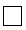 